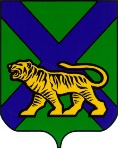 ТЕРРИТОРИАЛЬНАЯ ИЗБИРАТЕЛЬНАЯ КОМИССИЯ
ГОРОДА УССУРИЙСКАРЕШЕНИЕг. УссурийскОб установлении объема биографических данных кандидатов, сведений о доходах и об имуществе кандидатов, размещаемых избирательной комиссией на информационном стенде в помещении для голосования либо непосредственно перед указанным помещением при проведении выборов депутатов Думы Уссурийского городского округа, назначенных на 8 сентября 2019 годаВ соответствии с пунктом 3 статьи 61 Федерального закона «Об основных гарантиях избирательных прав и права на участие в референдуме граждан Российской Федерации», частью 3 статьи 72 Избирательного кодекса Приморского края территориальная избирательная комиссия города УссурийскаРЕШИЛА:1.  Установить объем биографических данных кандидатов, сведений о доходах и об имуществе кандидатов, размещаемых избирательной комиссией на информационном стенде в помещении для голосования либо непосредственно перед указанным помещением при проведении выборов депутатов Думы Уссурийского городского округа, назначенных на 8 сентября 2019 года (прилагается).    Разместить настоящее решение на официальном сайте администрации Уссурийского городского округа в разделе «Территориальная избирательная комиссия города Уссурийска» в информационно-телекоммуникационной сети «Интернет».Председатель комиссии			                                              О.М. МихайловаСекретарь комиссии							            Н.М. БожкоОБЪЕМбиографических данных кандидатов, размещаемых избирательной комиссией на информационном стенде в помещении для голосования либо непосредственно перед указанным помещением при проведении выборов депутатов Думы Уссурийского городского округа, назначенных на 8 сентября 2019 годаНа информационном стенде в помещении для голосования либо непосредственно перед указанным помещением при проведении выборов депутатов Думы Уссурийского городского округа избирательная комиссия размещает не содержащие признаков предвыборной агитации информационные материалы в следующем объеме:1. Информационные материалы обо всех кандидатах, зарегистрированных по одномандатным избирательным округам, размещаются, как правило, на одном плакате под общим заголовком «Кандидаты в депутаты Думы Уссурийского городского округа, зарегистрированные по одномандатному избирательному округу № ___».Биографические сведения на плакате размещаются после фамилий кандидатов, расположенных в алфавитном порядке. Перед биографическими сведениями кандидатов размещаются их фотографии одинакового размера, требования к которым устанавливаются территориальной избирательной комиссией города Уссурийска, на которую возложены полномочия окружных избирательных комиссий избирательных округов с № 1 по № 26.В информационные материалы о кандидатах, зарегистрированных по одномандатному избирательному округу, включаются следующие сведения о каждом кандидате:Фамилия, имя, отчество.Год рождения.Место жительства (наименование субъекта Российской Федерации, района, города, иного населенного пункта).Основное место работы или службы, занимаемая должность (в случае отсутствия основного места работы или службы – род занятий).Если кандидат является депутатом и осуществляет свои полномочия на непостоянной основе – сведения об этом с указанием наименования соответствующего представительного органа.Сведения о принадлежности к политической партии (иному общественному объединению) и своем статусе в этой политической партии (этом общественном объединении) (если такие сведения указаны в заявлении о согласии баллотироваться).В биографические данные кандидатов включаются сведения о том, кем выдвинут кандидат (если кандидат выдвинут избирательным объединением – слова «выдвинут избирательным объединением» с указанием его наименования, если кандидат сам выдвинул свою кандидатуру – слово «самовыдвижение»).Сведения о судимости кандидата (при наличии):- если судимость снята или погашена, – слова «имелась судимость:»  с указанием номера (номеров) и части (частей), пункта (пунктов), а также наименования (наименований) статьи (статей)  соответствующего закона (соответствующих законов), сведения о дате снятия или погашения судимости; - если судимость не снята и не погашена, – слова «имеется судимость:»  с указанием номера (номеров) и части (частей), пункта (пунктов), а также наименования (наименований) статьи (статей)  соответствующего закона (соответствующих законов).   В сведения о кандидате могут также включаться представленные кандидатами подтвержденные документально сведения об ученой степени, ученых званиях (подтвержденных дипломом Высшей аттестационной комиссии при Министерстве образования и науки Российской Федерации, свидетельством Министерства образования и науки Российской Федерации), наличии государственных наград, о семейном положении, наличии детей.Как правило, на том же плакате под информационными материалами биографического характера размещаются сведения о размере и источниках доходов за 2018 год и об имуществе кандидата, принадлежащем ему на праве собственности (в том числе совместной собственности), о счетах (вкладах) в банках, ценных бумагах (по форме согласно приложению № 1), а также имеющаяся информация о фактах недостоверности представленных кандидатом сведений.Приложение № 1 к Объему биографических данных кандидатов, размещаемых избирательной комиссией на информационном стенде в помещении для голосования либо непосредственно перед указанным помещением при проведении выборов депутатов Думы Уссурийского городского округа, назначенных на 8 сентября 2019 годаСВЕДЕНИЯ О РАЗМЕРЕ И ОБ ИСТОЧНИКАХ ДОХОДОВ, ИМУЩЕСТВЕ, ПРИНАДЛЕЖАЩЕМ КАНДИДАТУ НА ПРАВЕ СОБСТВЕННОСТИ, О СЧЕТАХ (ВКЛАДАХ) В БАНКАХ, ЦЕННЫХ БУМАГАХ27 июня 2019 года                № 160/1078       Приложениек решению территориальной избирательной комиссиигорода Уссурийска       от 27 июня 2019 года № 160/1078№ п/пФамилия, имя, отчество кандидатаНаименование организации - источника выплаты дохода, общая сумма дохода (руб.)Недвижимое имущество, местонахождение (субъект РФ, иностранное государство)Недвижимое имущество, местонахождение (субъект РФ, иностранное государство)Недвижимое имущество, местонахождение (субъект РФ, иностранное государство)Недвижимое имущество, местонахождение (субъект РФ, иностранное государство)Недвижимое имущество, местонахождение (субъект РФ, иностранное государство)Недвижимое имущество, местонахождение (субъект РФ, иностранное государство)Транспортные средстваДенежные средства, находящиеся на счетах в банкахУчастие в капитале коммерческих организацийУчастие в капитале коммерческих организацийУчастие в капитале коммерческих организаций№ п/пФамилия, имя, отчество кандидатаНаименование организации - источника выплаты дохода, общая сумма дохода (руб.)Недвижимое имущество, местонахождение (субъект РФ, иностранное государство)Недвижимое имущество, местонахождение (субъект РФ, иностранное государство)Недвижимое имущество, местонахождение (субъект РФ, иностранное государство)Недвижимое имущество, местонахождение (субъект РФ, иностранное государство)Недвижимое имущество, местонахождение (субъект РФ, иностранное государство)Недвижимое имущество, местонахождение (субъект РФ, иностранное государство)Транспортные средстваДенежные средства, находящиеся на счетах в банкахЦенные бумагиЦенные бумагиИное участие в коммерческих организациях№ п/пФамилия, имя, отчество кандидатаНаименование организации - источника выплаты дохода, общая сумма дохода (руб.)Недвижимое имущество, местонахождение (субъект РФ, иностранное государство)Недвижимое имущество, местонахождение (субъект РФ, иностранное государство)Недвижимое имущество, местонахождение (субъект РФ, иностранное государство)Недвижимое имущество, местонахождение (субъект РФ, иностранное государство)Недвижимое имущество, местонахождение (субъект РФ, иностранное государство)Недвижимое имущество, местонахождение (субъект РФ, иностранное государство)Транспортные средстваДенежные средства, находящиеся на счетах в банкахАкцииИные ценные бумагиИное участие в коммерческих организациях№ п/пФамилия, имя, отчество кандидатаНаименование организации - источника выплаты дохода, общая сумма дохода (руб.)Земельные участки (кв. м)Жилые дома (кв. м)Квартиры (кв. м)Дачи (кв. м)Гаражи (кв. м)Иное недвижимое имущество (кв. м)Вид, марка, модель, год выпускаНаименование банка, остаток счета (руб.)Наименование организации, адрес, количество акций, номинальная стоимость одной акции (руб.)Вид ценной бумаги, лицо, выпустившее ценную бумагу, адрес, кол-во ценных бумаг, общая стоимость (руб.)Наименование организации, адрес, доля участия1234567891011121314